THE MSUNDUZI MUNICIPALITY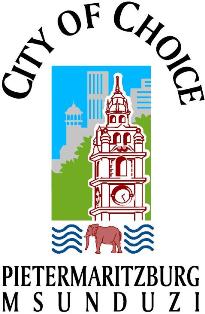 1/S36 OF 16/17APPOINTMENT OF A PROJECT MANAGER FOR THE DONATION OF CAPITAL ASSETS TO THE MILITARY VETERANS ASSOCIATIONThe Msunduzi Municipality hereby invites suitably experienced tenderers to submit quotations for the above works. Quotation documents shall be available from the Supply Chain Management Unit Offices, 5th Floor, A. S. Chetty Centre, 333 Church Street, Pietermaritzburg, from 12h00 on Wednesday, 10 August 2016.  A non - refundable tender fee in the amount of R150.48 (including VAT) per document shall be levied. Only cash or bank guaranteed cheques will be accepted.Further information may be obtained from Mr.Mthobisi.Khumalo on Telephone No. 033 392 2662.A compulsory tender briefing meeting will be held at 10h00 on Monday, 15 August 2016. Prospective tenderers shall be required to meet on the date and time mentioned above in the Transportation  Boardroom ,5th floor 333 AS Chetty Building Church Street, Pietermaritzburg, 3201. Thereafter proceed to site.  Only one Tender Briefing meeting will be held.  Tenderers arriving at the meeting after the stipulated starting time will be disqualified. An official will chair the meeting and answer queries raised by prospective Tenderers. Any amendment to the tender documentation arising from such answers will be circulated in terms of the meeting's attendance register. No tender shall be accepted from tenderers who do not attend the above meeting.Sealed quotation endorsed on the envelope “SPECIALISED QUOTATION No:1 S36 OF 16/17” must be placed in the Tender Box located in the Foyer, Ground Floor, City Hall, 169 Chief Albert Luthuli Street, Pietermaritzburg, not later than 12h00, on Friday, 19 August 2016, when it will be publicly opened. Only quotations placed in the Tender Box shall be accepted.The Validity period shall hold firm for ninety (90) days commencing from closing date of the quotation.Tender Adjudication & Evaluation Criteria will be implemented in line with the Msunduzi Municipality’s approved Supply Chain and Preferential Procurement Policies on the 80/20 point system. Adjudication criteria will be as per the tender document, the allocation of points will be in line with B-BBEE as prescribed in terms of the Preferential Procurement Regulations, 2011 pertaining to the Preferential Procurement Policy Framework Act, Act No. 5 of 2000.The Msunduzi Municipality does not bind itself to accept the lowest or any quotation and reserves the right to accept the whole or any part of a quotation.  Each Service Provider will be informed of the quotation result. The Msunduzi Municipality expects businesses within the Pietermaritzburg and Midlands Region to support its contract and BEE/SMME initiatives.MR S HADEBE:  ACTING MUNICIPAL MANAGER